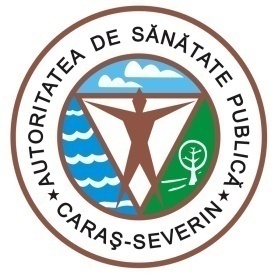 MINISTERUL  SĂNĂTĂȚIIDIRECȚIA DE SĂNĂTATE PUBLICĂ CARAȘ-SEVERIN1700 Reşiţa, Str.Spitalului, Nr.36Tel. 0255/214091;  fax 0255/224691E-mail dspcs@asp-caras.roCod fiscal  : 3228152Cod poştal :  320076                                                                                      CĂTRE,                  INSTITUȚIA PREFECTULUI – JUDEȚUL CARAȘ-SEVERIN- 26 aprilie 2021 –      În ultimele 24 de ore, la nivelul județului Caraș- Severin, in cadrul etapei a III-a de vaccinare împotriva COVID-19 s-a administrat un număr total de 646  vaccinuri, astfel:SPITALUL MUNICIPAL DE URGENȚĂ CARANSEBEȘ: 36SPITALUL ORĂȘENESC  ORAVIȚA:42SPITALUL ORĂȘENESC MOLDOVA NOUĂ :24SALA DE SPORT -LICEUL DE ARTE 'SABIN PAUTA' RESITA: 96SALA DE SPORT-COLEGIUL ECONOMIC Banatul Montan: 57SALA DE SPORT -SC. GIMNAZIALA MIHAI PEIA Resita:CMJ CARAS SEVERIN- RESITA:CENTRUL  MULTIFUNCTIONAL BOZOVICI: 36CLADIRE ADMINISTRATIVA BOCSA:90CENTRUL DE PERMANENTA  SLATINA TIMIS:57CENTRUL DE PERMANENTA SOCENI(EZERIS) : 70CAMIN  CULTURAL PECINISCA (BAILE HERCULANE): 24CASA DE CULTURA  (sala mica) OTELU ROSU:72SALA DE SPORT -LICEUL TEHNOLOGIC„MIHAI NOVAC”-ORAVITA :6SALA DE SPORT 'VALERIA BORZA' SCOALA GIMNAZIALA NR.8-CARANSEBES:36CENTRUL DE AFACERI-ANINA:AMBULATORIU INTEGRAT MOLDOVA-NOUA SPITAL ORASENESC:Nu s-au semnalat reacții adverse severe.   Menționăm faptul că, de la debutul campaniei de vaccinare și până în prezent, s-au primit in total 65558 doze vaccin Covid-19 astfel :			53788 doze de Vaccin Covid-19 de la PFIZER                                                                                                                                              ,                                       7720  doze de Vaccin Covid-19 de la MODERNA                                        4050 doze de Vaccin Covid-19 de la AstraZeneca din  care  s-au administrat in TOTAL (Doza I + Doza a II-a) : 62950 doze vaccin împotriva virusului SARS-CoV-2 astfel:   52335 doze Vaccin Covid-19 COMIRNATY- PFIZER                      6729 doze Vaccin Covid-19 MODERNA       3886 doze Vaccin Covid-19 AstraZenecaSPITALUL JUDEȚEAN  DE URGENȚĂ REȘIȚA:4029SPITALUL MUNICIPAL DE URGENȚĂ CARANSEBEȘ: 13030SPITALUL ORĂȘENESC  ORAVIȚA: 11531SPITALUL ORĂȘENESC OȚELU ROȘU: 238SPITALUL ORĂȘENESC MOLDOVA NOUĂ : 7775SALA DE SPORT-LICEUL DE ARTE „SABIN PAUTA” RESITA: 5615SALA DE SPORT-COLEGIUL ECONOMIC BANATUL MONTAN RESITA: 2324SALA DE SPORT-SCOALA GIMNAZIALA”MIHAI PEIA RESITA: 1836CMJ CARAS-SEVERIN RESITA:268CENTRUL MULTIFUNCTIONAL-BOZOVICI :3330CLADIRE ADMINISTRATIVA-BOCSA : 3996CENTRUL DE PERMANENTA-SLATINA TIMIS:2705CENTRUL DE PERMANENTA-SOCENI :2860CAMIN CULTURAL PECINISCA(BAILE HERCULANE :  533CASA DE CULTURA (sala mica) OTELU ROSU: 978SALA DE SPORT-LICEUL TEHNOLOGIC 'MIHAI NOVAC'-ORAVITA: 444SALA DE SPORT 'VALERIA BORZA'SCOALA GIMNAZIALA nr.8-CARANSEBES : 726CENTRUL DE AFACERI ANINA :720AMBULATORIU INTEGRAT SPITAL MOLDOVA NOUA: 12        Mentionam faptul ca din totalul de 62950 doze de vaccin administrate , 24975 doze reprezinta rapelurile ( Doza a II-a):  21785 doze de la Pfizer                                             2068 doze de la Moderna                                              1122 doze de la AstraZenecaVaccinarea este o măsură complexă de prevenție în pandemia de coronavirus, alături de celelalte obligații ce ne revin:● respectarea regulilor şi a măsurilor igienico-sanitare (purtarea măştii, spălatul pe mâini şi distanţarea fizică).